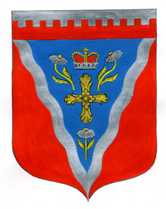 Муниципальное образование Ромашкинское сельское поселениемуниципального образования Приозерский муниципальный район Ленинградской областиР А С П О Р Я Ж Е Н И Еот  16  сентября   2019 года                                                                                                   № 01   «Об утверждении графика приема граждан главой и депутатами муниципального образования Ромашкинское сельское поселение муниципального образования Приозерский муниципальный район Ленинградской области»    
              В целях обеспечения конституционных прав граждан на личные обращения в органы местного самоуправления и в соответствии с  Федеральным законом от 02.05.2006  № 59-ФЗ «О порядке рассмотрения обращений граждан Российской Федерации», на основании Устава и Регламента Совета депутатов муниципального образования  Ромашкинское сельское поселение  муниципального образования Приозерский муниципальный район Ленинградской области:1. Утвердить график личного приёма граждан главой и депутатами муниципального образования Ромашкинское сельское поселение  муниципального образования Приозерский муниципальный район Ленинградской области (Приложение № 1);2. Опубликовать настоящее распоряжение на официальном сайте муниципального образования  www.ромашкинское.рф.;3. Контроль за исполнением настоящего распоряжения оставляю за собой.Глава муниципального образования                                                    Ю.М. КенкадзеРазослано: в дело – 2, администратор сайта -1	 Приложение № 1К Распоряжению Главы МО Ромашкинское     сельское поселение  МО Приозерский МР  Ленинградской области от 16.09.2019 № 01График приема граждан главой и депутатами муниципального образования Ромашкинское сельское поселение муниципального образования Приозерский муниципальный район Ленинградской областиФ.И.О.ведущего приемЗанимаемаядолжностьДниприема и времяприема (часы)Место приемаКонтактный телефон ведущего запись на прием    КенкадзеЮрий МихайловичГлавамуниципального образования2-ой,  четверг каждого месяцас 15-00 до 17-00Администрация МО Ромашкинское сельское поселение,п. Ромашки,ул. Новостроек, д. 16Конференц-зал моб.8-911-262-13-738-813-79-99-555,факс 8-813-79-99-679,электронная почта:romashki-sp@mail.ru    КенкадзеЮрий МихайловичГлавамуниципального образования3-ий,  четверг каждого месяцас 15-00 до 17-00ООО «УК Буревестник»п. Саперное,ул. Типанова, д. 18кабинет начальника участкамоб.8-911-262-13-738-813-79-99-555,факс 8-813-79-99-679,электронная почта:romashki-sp@mail.ru    КенкадзеЮрий МихайловичГлавамуниципального образования4-ый  четверг каждого месяцас 15-00 до 17-00МУП «АУРП»п. Суходолье,ул. Лесная, д. 6кабинет директорамоб.8-911-262-13-738-813-79-99-555,факс 8-813-79-99-679,электронная почта:romashki-sp@mail.ru№п/пФИО(по округам)ОкругДень и время приемаМесто приемаКонтактный телефон ведущего запись на прием1ЧепиковаВера   ОлеговнаI2-ой, 4-ый  четверг каждого месяцас 15-00 до 17-00Администрация МО Ромашкинское сельское поселение,п. Ромашки,ул. Новостроек, д. 16Конференц-зал 8-813-79-99-555,факс 8-813-79-99-679,электронная почта:romashki-sp@mail.ru2ЧетыркинСергей ВикторовичI2-ой, 4-ый  четверг каждого месяцас 15-00 до 17-00Администрация МО Ромашкинское сельское поселение,п. Ромашки,ул. Новостроек, д. 16Конференц-зал 8-813-79-99-555,факс 8-813-79-99-679,электронная почта:romashki-sp@mail.ru3ШатскихСветлана АнатольевнаI2-ой, 4-ый  четверг каждого месяцас 15-00 до 17-00Администрация МО Ромашкинское сельское поселение,п. Ромашки,ул. Новостроек, д. 16Конференц-зал 8-813-79-99-555,факс 8-813-79-99-679,электронная почта:romashki-sp@mail.ru4ДрючковВладимир СеменовичII2-ой, 4-ый  четверг каждого месяцас 15-00 до 17-00ООО «УК Буревестник»п. Саперное,ул. Типанова, д. 18кабинет начальника участка8-813-79-99-555,факс 8-813-79-99-679,электронная почта:romashki-sp@mail.ru5ПодсумковаОксана ВасильевнаII2-ой, 4-ый  четверг каждого месяцас 15-00 до 17-00ООО «УК Буревестник»п. Саперное,ул. Типанова, д. 18кабинет начальника участка8-813-79-99-555,факс 8-813-79-99-679,электронная почта:romashki-sp@mail.ru6СамородоваИрина ИвановнаII2-ой, 4-ый  четверг каждого месяцас 15-00 до 17-00ООО «УК Буревестник»п. Саперное,ул. Типанова, д. 18кабинет начальника участка8-813-79-99-555,факс 8-813-79-99-679,электронная почта:romashki-sp@mail.ru7ЕфременкоВладимир АлександровичIII2-ой, 4-ый  четверг каждого месяцас 15-00 до 17-00МУДО «Шумиловская ДШИ», п. Саперное,ул. Школьная, д. 22кабинет директора8-813-79-99-555,факс 8-813-79-99-679,электронная почта:romashki-sp@mail.ru8КенкадзеЮрий МихайловичIII2-ой, 4-ый  четверг каждого месяцас 15-00 до 17-00МУДО «Шумиловская ДШИ», п. Саперное,ул. Школьная, д. 22кабинет директора8-813-79-99-555,факс 8-813-79-99-679,электронная почта:romashki-sp@mail.ru9МаксимукЕлена ИвановнаIII2-ой, 4-ый  четверг каждого месяцас 15-00 до 17-00МУДО «Шумиловская ДШИ», п. Саперное,ул. Школьная, д. 22кабинет директора8-813-79-99-555,факс 8-813-79-99-679,электронная почта:romashki-sp@mail.ru10ГавриленкоАнтонина ВикторовнаIV2-ой, 4-ый  четверг каждого месяцас 15-00 до 17-00МУП «АУРП»п. Суходолье,ул. Лесная, д. 6кабинет директора8-813-79-99-555,факс 8-813-79-99-679,электронная почта:romashki-sp@mail.ru11ПанешЮлия АлександровнаIV2-ой, 4-ый  четверг каждого месяцас 15-00 до 17-00МУП «АУРП»п. Суходолье,ул. Лесная, д. 6кабинет директора8-813-79-99-555,факс 8-813-79-99-679,электронная почта:romashki-sp@mail.ru12ЯковлеваЗоя  НиколаевнаIV2-ой, 4-ый  четверг каждого месяцас 15-00 до 17-00МУП «АУРП»п. Суходолье,ул. Лесная, д. 6кабинет директора8-813-79-99-555,факс 8-813-79-99-679,электронная почта:romashki-sp@mail.ru